                                 FLEXO-SLOTTER ZYKM 1425 (2500 x 1400 mm)1x  alimentator  automat vacuumatic2 x unitati  flexographice  , max 3000 cph; Dimensiuni carton max- 2400 x 1400 mm  ; Alimentare 380V/50 Hz, reglaj digital circumferential 1 x unitate slotter  max 3000 cph;; Alimentare 380V/50 Hz, reglaj digital circumferential, reglaj manual lateral Caracteristici generaleAlte date orientative si caracteristici la linkul: http://www.kpt.ro/ro/prod/case-maker-zyk-14-2500/masini-ambalaje-carton-ondulat/casemaker-1149/Film de la o instalare la Baia Mare- case maker cu 4 culori  : https://www.youtube.com/watch?v=ZD41VIeDHo4A. ALIMENTATOR AUTOMAT VACUUMATIC ; viteza max/de productie 60/50 pcs/minVideo: https://www.youtube.com/watch?v=hCQI104kraA&feature=youtu.bePret Alimentator automat cu vacuum  Euro 10 000 B. UNITATI FLEXO  ZYK 14  pentru coli 2500 x 1400 mmC. UNITATE SLOTTER  ZYK 14 pentru coli ( 2000- 3600 x 1000-1600 mm)Pret Total Euro 60 000+ TVAPret special doar pentru aceasta masina – Euro 55 000+ TVA LOT Sanpetru-BV, livrabil incepand din 1 Septembrie 2017 Note1. Echipamente noi; Garantie 1 an; Livrare in 90-120  zile de a comanda pentru echipamentele care nu sunt in stoc. 2.Echipamentele sunt  conforme UE cu normele de protectia muncii si insotite de declaratie de conformitate. 3..Echipamentele cuprind tehnologie conforma  Standardul  International 2006/42/CE actualizat   4. Transport, montare si instruire personal – gratuite.5. Perioada de valabilitate a ofertei 120 zile.   6. Masinile din stoc se ofera sub rezerva vanzarii intre timp.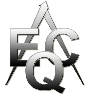 KRONSTADT PAPIER TECHNIK SA507190 Sanpetru-Brasov, Str. Zaharia Barsan nr. 661,    TVA-RO14241661Tel / Fax: +40 268 314544   /  +40 268 315210;        Mob: +40 725 77 66 55J08 / 1045 / 2001; RO 64 BACX0000004526186005; Unicredit–Tiriac Bank, Capital social subscris / varsat 350 000 lei,          kpt@kpt.ro  , www.kpt.ro                                                        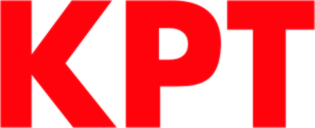  A T T   memberKRONSTADT PAPIER TECHNIK SA507190 Sanpetru-Brasov, Str. Zaharia Barsan nr. 661,    TVA-RO14241661Tel / Fax: +40 268 314544   /  +40 268 315210;        Mob: +40 725 77 66 55J08 / 1045 / 2001; RO 64 BACX0000004526186005; Unicredit–Tiriac Bank, Capital social subscris / varsat 350 000 lei,          kpt@kpt.ro  , www.kpt.ro                                                        Coala maxima /tipar  maxima mm2500 x 1400 mm / 2400 x 1300 mm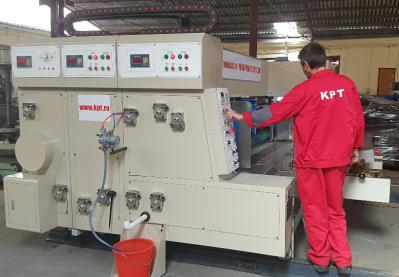 Coala minima mm400 x 500 mmGrosime totala cliseumm6Tip Carton Ondulat straturiMicroondul, 3，5，7 Latime sliturimm7Precizia tiparire mm±1Precizia de slituiremm±1Puterea electricakW19     kW 380 V/ 50 Hz, 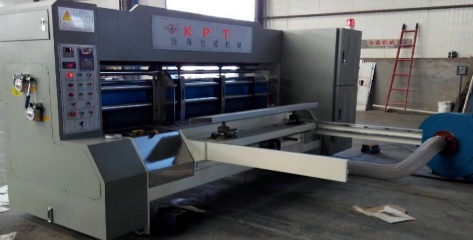 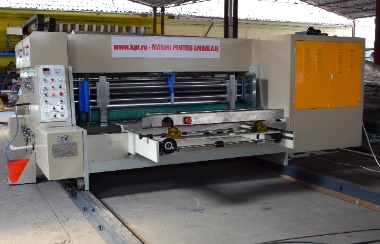 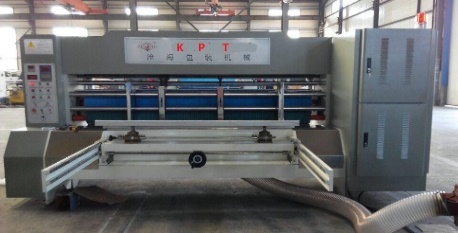 2 x unitate flexo ; viteza max 2500-3000 cph; Alimentare 380V/50 Hz; Optiuni incluse: cilindri anilox metalici 180LPI/ 200 LPI, pompe cerneala, reglaj digital circumferential, reglaj manual lateral, numarare coli, spalare automata, separare electrica a grupurilor, prindere clieseu prin lipire sau cu stangi de intinderePret unitate  1= Euro 17000 +TVAPret unitate  2= Euro 16000 +TVA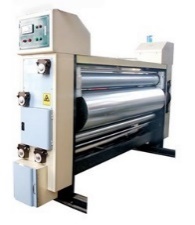 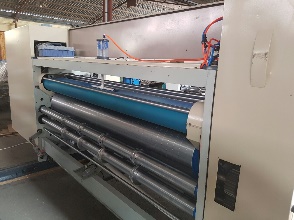 1 x unitate slotter ; viteza max 3000 cph;; Alimentare 380V/50 Hz; Optiuni incluse: reglaj digital circumferential, reglaj manual lateral, numarare coli, , separare electrica a grupurilor, mecanisme de producer a gaurilor de mana Pret unitate = Euro 17000+ TVA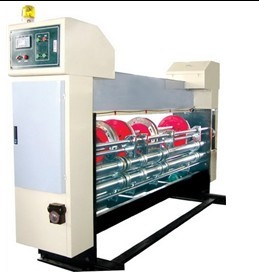 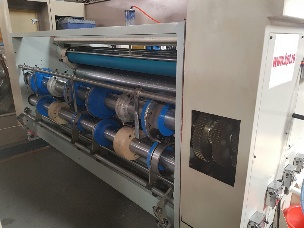 Cu salutari cordiale, Nicolae Oprica, 0725 77 66 55   	05.04.2017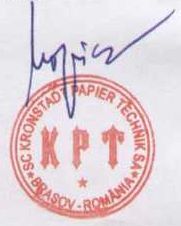 